Recovery Café of Clark County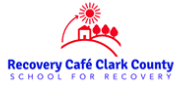 Vancouver, WARecovery Café of Clark County (RCCC) is looking for someone to join our team as a Recovery Coach. RCCC is a non-profit and part of a national network of similar Cafés serving men and women who have suffered trauma, homelessness, addiction and/or other mental health challenges. In a Café setting of "Radical Hospitality” members experience belonging, healing, and the joy of contributing to a nurturing community that specifically acknowledges addiction and mental health challenges.The person for this position is responsible for providing one-on-one recovery support to members of Recovery Café of Clark County (RCCC). Primary goals of this position are to promote recovery, remove barriers, connect individuals to resources, and encourage hope, optimism, and healthy living. Ultimately, RCCC is looking for someone who is flexible, team-oriented, can maintain a professional attitude, have good customer service skills, and prioritize goals. Other desirable attributes for this role include enthusiasm, self-awareness, effective communication, organization skills, and a passion for working with people in recovery. Provide recovery coaching support by drawing off lived experiences as a peer, to help validate individuals to take responsibility and actively participate in their own recovery.Embrace and promote the Café environment of radical hospitality. Additionally understand and embrace the Café Network and CCAR models.Grow and maintain a personal and compassionate understanding of the recovery journey (i.e., matters resulting from trauma, addiction, mental health, and/or other struggles such as homelessness)Provide continuous support to individuals drawing on motivational interviewing techniques in order to promote hope and empowerment.Work with participants to provide information about service options and the process of care.Collaborate with team to promote a team culture in which everyone’s point of view, experiences, and preferences are recognized, understood and respected.Role model and advocate for the recoveree while also promoting self-advocacy.Attend various meetings and trainings associated with this position.Interview members and fill out required paperwork for the program. Report to your Recovery Coach Manager and discuss caseload.Maintain daily documentation and update data for monthly reports and understand general funding sources for Recovery Coaching program.Assist with the various Recovery Café daily activities and always work to promote the message and services of RCCC.High School Diploma or GED and experience working with individuals living with substance use disorder and/or mental health challenges.Personal experience with Substance use disorder and/or mental illness and on a long-term recovery path.Must be Certified for Recovery Coaching and Ethics through Connecticut Community for Addiction Recovery (CCAR). Can be developed during probationary period/within 90 days of hire.Ability to consistently serve as a motivator, conflict resolver, and “de-escalator.”Ability to work with a diverse staff team members with flexibility, creativity, and enthusiasm.Ability to embody principles of recovery in daily interactions.Capacity to support and maintain appropriate boundaries with Café members.Currently involved in or having completed a Wellness Recovery Action Plan (WRAP) is helpful, but not a requirement.Strong interpersonal communication skills and ability to collaborate with individuals of culturally diverse populations.Ability to maintain confidentiality and demonstrate professionalism in the workplace. Excellent written and oral communication skills and ability to communicate effectively with individuals from other agencies.Organizational skills with attention to detail and ability to prioritize.Computer skills and current technology experience.Time management skills. RCCC offers a highly attractive compensation package that includes competitive wages, benefits, paid holidays, and both sick and vacation time. Medical covered at 100% to all full-time employees. Dental buy-in options available.*Submit cover letter and resume to Moriah Patterson:Recovery CoachArea served:Recovery Café Members  :Recovery Coach Program/Operations DepartmentPosition StatusFull-time or Part-time:3312 E Fourth Plain Blvd Ste 100 Vancouver, WA 98661:N/A:DOEHours/ScheduleTBD :Moriah Patterson:N/AExperience Level:Will train but seeking experienced individual:Open Until filled About this RoleResponsibilitiesQualificationsBenefitsEmail:hr@recoverycafecc.org